  									 Speiseplan                                           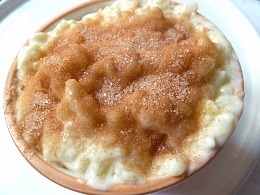 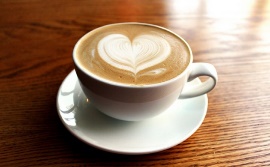 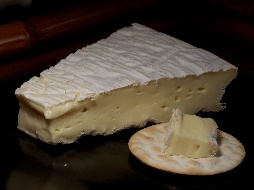 Datum               Menü I         Menü II       AbendbeilageMontag24.02.2020Rinder Bouillon Nudeln in Schinken, Erbsen Sahnesauce dazu SalatErdbeere NachtischRinder BouillonZucchini Bulette mit Dipp*Erdbeere NachtischGekochtes EiDienstag25.02.2020FlädlesuppeLeber Berliner Art mit Kartoffelpüree, Geröstete Zwiebel und ÄpfelnEierlikör CremeFlädle SuppeGrill Gemüse in Oliven Öl gebraten dazu Knoblauch Brot*Eierlikör CremeRohkost SalatMittwoch26.02.2020Holländische Bratrolle mit Bratkartoffel und MöhrensalatTages Dessert Kirsch Pfannkuchen mit Bourbon Vanillesauce*Tages DessertSpießbraten ScheibeDonnerstag27.02.2020BackerbsensuppeGyros mit Tsatsiki, Krautsalat und Mediterrane FrittenMocca CremeBackerbsensuppeKartoffelspalten mit Kräuterquark*Mocca CremeMini PizzaFreitag28.02.2020EierflockensuppeSeehecht mit Spinat und KartoffelQuark MousseEierflockensuppeGemüse Vollkorn Rösti*Quark MousseCamembertSamstag29.02.2020Graupen Eintopf mit Fleisch EinlageFroopKarotten Ingwersuppe*FroopWeintrauben mit KäseSonntag01.03.2020BlumenkohlcremesuppeSchweine Nackenbraten mit Schmorkohl und Gewürfelte KartoffelnEiscremeBlumenkohlcremesuppeTomaten Mozzarella Teller mit Basilikum Olivenöl Marinade*EiscremeJoghurt